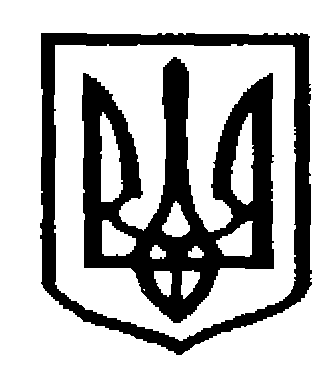 У К Р А Ї Н АЧернівецька міська радаУ П Р А В Л I Н Н Я   О С В I Т Ивул. Героїв Майдану, 176, м.Чернівці, 58029 тел./факс (0372) 53-30-87,  E-mail: osvitacv@gmail.com. Код ЄДРПОУ №02147345	На виконання пп.11, 12 Порядку ведення обліку дітей шкільного віку та учнів, затвердженого постановою Кабінету Міністрів України                            від 13. 09.2017 р. № 684,  пп. 1.3., 1.4. наказу управління освіти Чернівецької міської ради від 26.12.2017 року № 542 «Про виконання єдиного регіонального плану комплектування навчальних закладів, які дають повну загальну середню освіту, випускниками 9-х класів денних шкіл 2016/2017 навчального року, охоплення навчанням дітей і підлітків шкільного віку та проведення рейду «Урок»,  з метою упорядкування електронної бази даних учнів та дотримання єдиних вимог інформування,  управління освіти просить надавати не пізніше 15 числа кожного місяця (каб.97) інформацію про рух учнів по закладу освіти за формою згідно з додатком. Начальник  управління освітиЧернівецької міської ради                                                        С. В. Мартинюк	              Попович Л. Д., 532362Додаток до листа управління освітиЧернівецької міської ради від 06.02.2018 р. №284 Інформаціяпро відрахованих та зарахованих учнівза ___________________2018 року                                                   (попередній місяць)Директор  ___________________     /ПІБ/       м.п.                     06.02.2018 № 01-34/284Керівникам закладівзагальної середньої освітиКутовий штампВІДРАХОВАНО:ВІДРАХОВАНО:ВІДРАХОВАНО:ВІДРАХОВАНО:ВІДРАХОВАНО:ВІДРАХОВАНО:№ п/пПІБКлас Дата та № наказу про відрахування, підстава (дата та номер довідки про подальше зарахування)Місце продовження здобуття загальної середньої освітиДата та № довідки, що підтверджує факт зарахування1.2.ЗАРАХОВАНО :ЗАРАХОВАНО :ЗАРАХОВАНО :ЗАРАХОВАНО :ЗАРАХОВАНО :ЗАРАХОВАНО :№ п/пПІБКлас Дата та № наказу про зарахуванняМісце попереднього навчання Дата та № наказу про відрахування (згідно особової справи) 1.2.